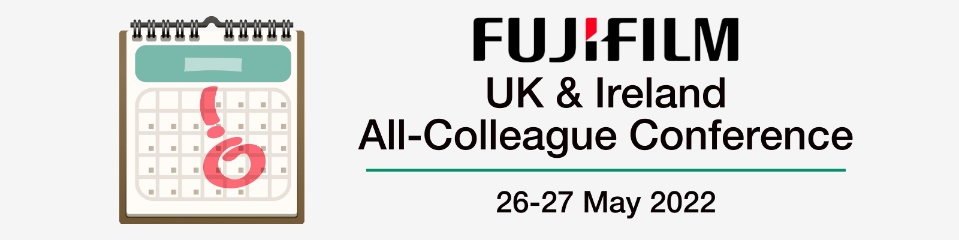 StartersMain CoursesDessertsDuck & orange pâté, kumquat & sweet chilli chutney, bread crackerSmoked trout, shaved fennel, dill & lemon dressing, segmented orange, micro herbs (GF)Courgette carpaccio, mint pesto, pomegranate, radish, sweet cucumber relish, rocket, lemon dressing (VE, GF)Beef roulade, hasselback potatoes, French beans, sweet baby carrots, beef reduction (GF)Pan fried seabass, lime & caper dressing, sautéed potatoes, wilted spinach, roasted cherry tomatoes (GF)Stuffed cabbage, savoury quinoa, vegan parmesan, toasted hazelnuts, bean cassoulet (VE, GF)Dark chocolate cheesecake, raspberry & prosecco jellyVanilla crème brûlée, roasted plums, Sablé biscuit (V)Passion fruit fool, tropical salsa, caramelised pineapple (VE)